Unit 1: Scientific MethodWhat is the Scientific Method?A scientific way to solve a problemAll scientists use this.PHEOCProblemHypothesisExperimentObservationsConclusionProblem (Research) Question- What is wrongIncludes independent and dependent variableHypothesis- Explanation for a questionEducated guessIf...then...because statementExperiment- The physical steps you take, numbered list of what was doneObservation- Data within a data tableNumbers (measurements)Descriptions of experimentConclusion- If your hypothesis is correct or not and whyTalk about your data and how you can improve the experiment.How Do We Write a Hypothesis?Three Requirements If... then... because statementCan be testedBe specific!Include units (Example: cm)How Do We Write a Hypothesis Examples: Problem Question:  Would eating chocolate cause pimples?Incorrect: Chocolate may cause pimples.Correct: If chocolate causes pimples, then people who eats lots of chocolate will get pimples, because chocolate leaves toxins in the intestinal tract. Problem Question: Will salt in soil affect plant growth?Incorrect: Salt in soil may affect plant growth.Correct:________________________________________________________________________Problem Question: Will plant growth be affected by the color of the light?Incorrect: Plant growth may be affected by the color of light.Correct:________________________________________________________________________Problem Question: Does temperature affect bacteria growth? Correct:________________________________________________________________________Problem Question: Will Ultra violet light cause cancer?Correct:________________________________________________________________________Problem Question: Does temperature cause leaves to change color?Correct:________________________________________________________________________What is the difference between hypothesis, theory & law? Hypothesis - “_________________________________”; a ______________ explanation of phenomena.Theory - a ___________________________ explanation of natural phenomena; has stood up to testing.Example: EvolutionLaw - a statement of what __________________________ under certain conditions.Example: GravityVariablesControl-______________________________________________________________________________Independent Variable-___________________________________________________________________You- CHANGE- it!You can only have one independent variable!You must include units.X-axis on graphDependent Variable-____________________________________________________________________You –MEASURE-it!You can only have one dependent variableYou must include unitsY-axis on graph.Kinds of DataQuantitative-__________________________________________________________________________There were 7 blue birds after 3 months.The plant grew 5.6cm over 9 days.Qualitative =_________________________________________________________________A Red and Yellow bird couple gave birth to all blue birds.The solution turned from colorless to a blue color.SI = _________________________________________________Base Units Length = _______________________________________Mass =_________________________________________ Volume =_______________________________________Time =  ________________________________________Observations: GraphingAlways need a _________________________________________________________________________Logical scale on each axis that is labeledAxes need a label with __________________________________Line GraphUsed to ______________________________________________________________________________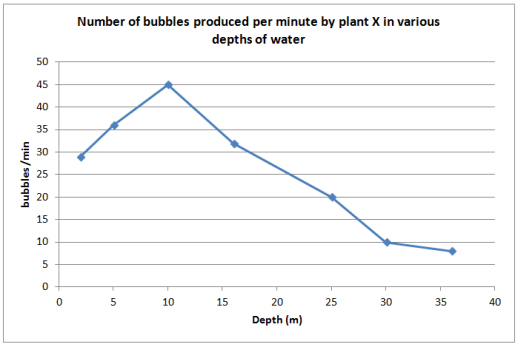 Used when data is ________________________Bar GraphUsed to ______________________________________________________________________________Can be used to show data is ____________________________________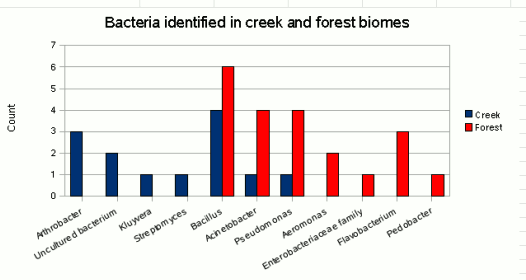 Experimental Procedure__________________________________________________________________________________________________________________________________________________________________________Include all steps, including how to get and record the data.Conclusion_____________________________________________________________________________________To write your conclusion, give specific examples from your results (data) to fully answer the research question. Explain how the results support or negate your hypothesis.Your conclusion should be fully supported by your actual data.